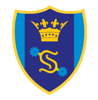 INCIDENT MANAGEMENT AND BUSINESS CONTINUITY PLANConfidentialJuly 2021Table of Contents 1.0 About this PlanDocument ControlPlan PurposeTo provide a flexible response so that Shenfield High School can:Respond to a disruptive incident (incident management)Maintain delivery of critical activities during an incident (business continuity)Return to ‘business as usual’ (resumption and recovery)Examples of critical incidents impacting on schools include:Death or serious injury of a pupil/ member of staff in school or on a school tripChild protection incidentEvents which result in higher than normal absencesMajor fire, flood or other natural disasterBuilding collapseMissing person(s)/abductionsIntense media interestMajor ongoing power or services failureLocal civil disturbance or terror related incidentPlan ScopeThe following are covered by this Plan:teachinglearning supportpastoral care school administrationcatering out of school hours care  school trips lettingsgovernancePremises and environment Technology and systemsThe following premises are covered by this Plan:Shenfield High School building and outside areas including the playing fields1.5 Plan OwnerThe School Business Manager is this Plan’s Owner and is responsible for ensuring that it is maintained, exercised and updated in accordance with School Policy for reviewing business continuity / emergency / critical incident / response plans. 1.6 Plan DistributionThis Business Continuity Plan is distributed as follows:1.7 Plan StorageAll parties on the distribution list above, are required to safely and confidentially store a copy of this plan at their regular place of work and off-site i.e. at home/ in vehicles (if appropriate).1.8 Plan Review ScheduleThis Plan will be updated as required and formally reviewed in line with the School’s review timetable.2.0 Plan Activation 2.1 CircumstancesThis Plan will be activated in response to an incident causing significant disruption to the School, particularly the delivery of key/critical activities.  Examples of circumstances triggering activation of this Plan include:Loss of key staff or skills e.g. above normal levels of absenteeism due to illness or other scenarios such as severe weather, transport disruptionLoss of critical systems e.g. ICT failure, power outageDenial of access, or damage to, facilities e.g. loss of a building through fire or flood, an external emergency with the School in the Emergency Service’s cordon preventing access, School facilities in use for General/Local Elections, severe weather scenarios or utilities failure Loss of a key resource e.g. an external supplier/partner vital to the delivery of a critical school activity such as catering provider or providers of transport e.g. for SEN pupilsLocal Civil disturbance or terror related incident e.g. travellers, local demonstrations, violent incidents in the local areaIntense media interest – possibly linked to one or more of the above scenarios2.2 Responsibility for Plan ActivationThe Head Teacher or a member of the nominated School Incident Management Team will normally activate and stand down this Plan.  2.3 Escalating a Serious/Critical IncidentAll serious incidents or incidents affecting the physical infrastructure of the school should be reported to Essex County Council via the two numbers listed belowIf the incident is deemed to be of a ‘critical’ nature, the Incident Management Plan will be activated and other Council Services as well as the Department of Education should be notified to respond as appropriate.2.4 Activation Process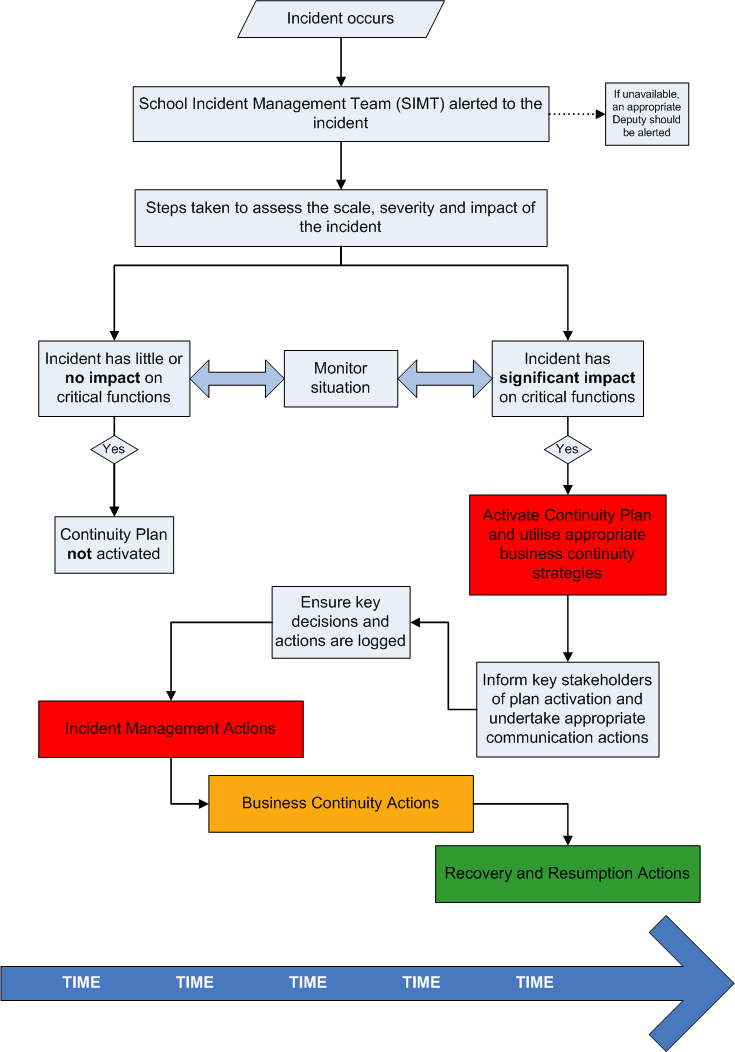 3.0 Roles and Responsibilities 3.1 School Incident Management Team The following Staff have been identified as the School’s Incident Management Team:Please see Key Contacts List (Appendix I) for home\mobile numbers.3.2 Additional Response and Recovery RolesDepending on the circumstances of the incident, it may be necessary to activate one or all of the roles described below.The following School staff have been identified as people who may be able to undertake additional roles in your response to an incident: 3.3 The Role of Governors4.0 Incident Management4.1 Purpose of the Incident Management PhaseThe purpose and priorities for this phase are to:Protect the safety and welfare of pupils, staff, visitors and the wider communityProtect vital assets e.g. equipment, data, reputation Ensure urgent and necessary communication takes placeSupport the Business Continuity phaseSupport the Recovery and Resumption phase 4.2 Incident Management Actions5.0 Business Continuity5.1  Purpose of the Business Continuity PhaseThe purpose of the business continuity phase of your response is to ensure that critical activities are resumed as quickly as possible and/or continue to be delivered during the disruption.  This may involve activation of one or more of your business continuity strategies to enable alternative ways of working.  During an incident it is unlikely that you will have all of your resources available to you, it is therefore likely that some ‘non critical’ activities may need to be suspended at this time.5.2 Business Continuity Actions5.3 Business Continuity Strategies6.0 Recovery and Resumption6.1 Purpose of the Recovery and Resumption PhaseThe purpose of the recovery and resumption phase is to resume ‘business as usual’ working practises for the School as quickly as possible.  Where the impact of the incident is prolonged, ‘normal’ operations may need to be delivered under new circumstances e.g. from a different location.6.2 Recovery and Resumption Actions7.0 AppendicesCONTENTS OF EMERGENCY BOX To be assembled in full, or in part as required depending on the nature of the incidentAny other items deemed necessary to assist with the management of the particular incidentIDENTIFYING, EVALUATING AND MANAGING RISKS GUIDANCE FOR COMPLETING THE RISK MATRIX:Dynamic Risk Assessment to be completed for current incidentCritical Incident Decision-Making ToolAppendix HSTAFF CONTACT LISTIncident Management Team and other responsible staffs’ contact details are in section 3.1 and 3.2Full staff contact list to be obtained from SIMS or paper backup in the event of an incidentKEY CONTACTS LISTAppendix J1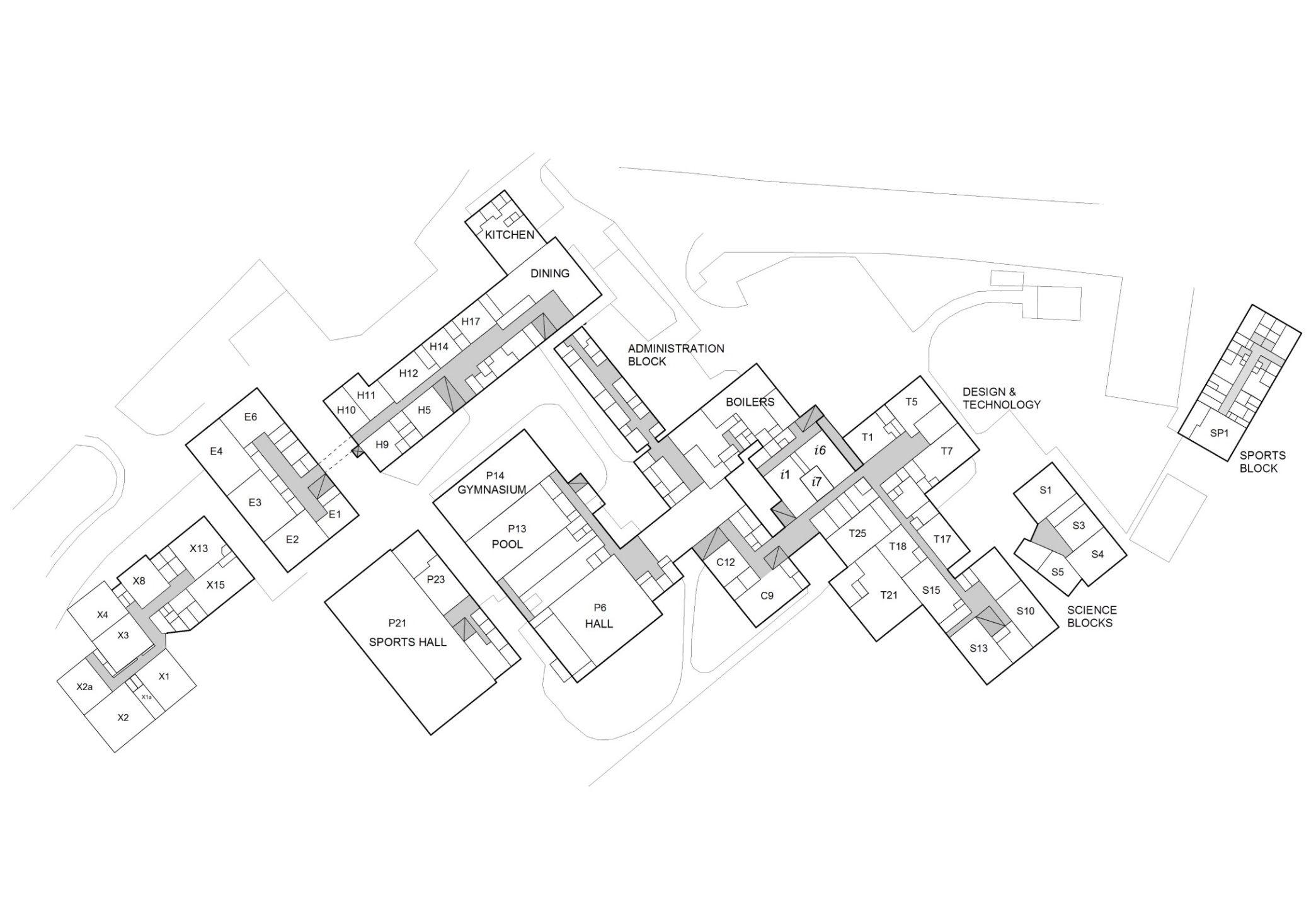 Appendix J2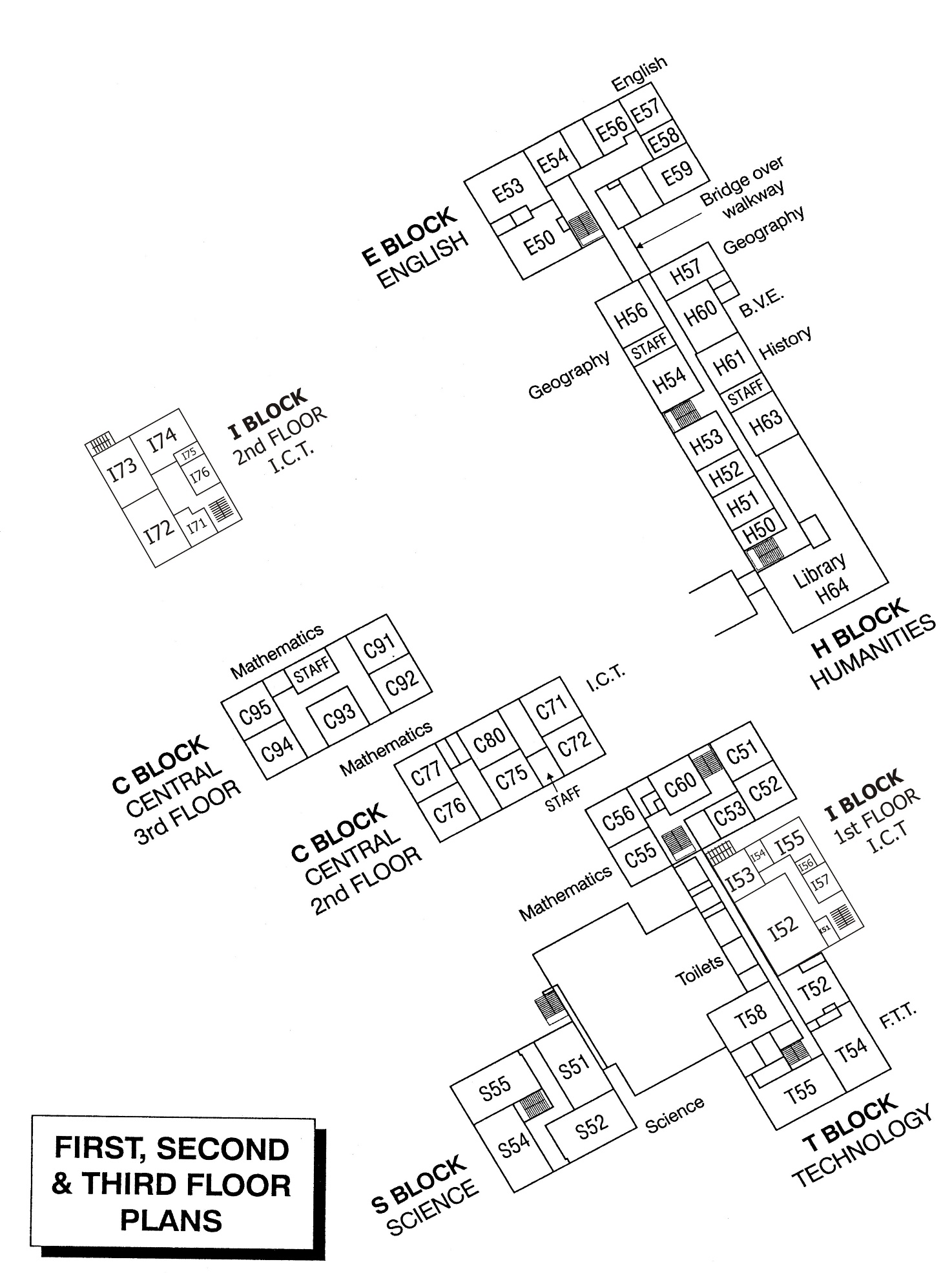 Appendix KShenfield High School Dealing with site incidents - A Crisis Management DocumentSite Details	:	Shenfield High School			Alexander Lane			Shenfield			Brentwood			Essex    CM15 8RY   	    			Headteacher: Ms C Herman  Email: shs@shenfield.essex.sch.uk Tel :    01277 219131   	Fax  :    01277 2264221.	Main gas taps				Boiler room 								Opp Plant room (X Block) 							Kitchen	   							Pavilion  2.	Main electricity intake			Bolier House3.	Main water intake				In car park by Alexander Lane 	X Block water intake			In pavement in Chelmsford Road, adjacent exit	Pavilion					In main boiler house 4.	Site incident control room			Headteacher's office A75.	Media Briefing room				A56.	Next of kin details				HR - SIMS7.	Registers   -   pupils				Student Services-SIMS8.	Mobile phones 				07517 949899 – Site Team9.	Room for accommodating parents	i52 or Pavilion 	of students involved in incidents	10.	Dangerous chemicals storageOxygen + Hydrogen in Science Department: Oxygen, Size V    -  S53		Hydrogen, Size B - S52		Co2, small   - Chemical Store, within Chemistry Prep. roomShenfield High School is included in the register of principal emergency rest centres under the Essex Civil Emergency Plan.Shenfield High SchoolAlexander Lane, Shenfield, Brentwood, CM15 8RYDetailing arrangements for:Incident ManagementBusiness ContinuityRecovery and Resumption of Normal School ActivitiesTo be read in conjunction with:SHS Lockdown proceduresSHS Evacuation planSectionContentPage No.1.0About this Plan1.1Document Control1.2Plan Purpose1.3Plan Remit1.4 Plan Owner1.5Plan Distribution1.6Plan Storage1.7Plan Review Schedule2.0Plan Activation2.1Circumstances2.2Responsibility for Plan Activation2.3Escalating a Serious Incident to Essex County Council2.4Activation Process3.0Roles and Responsibilities3.1School Incident Management Team3.2Additional Response and Recovery Roles3.3The Role of Governors4.0Incident Management4.1Purpose of the Incident Management Phase4.2Incident Management Actions5.0Business Continuity5.1Purpose of the Business Continuity Phase5.2Business Continuity Actions5.3Business Continuity Strategies6.0Recovery and Resumption6.1Purpose of the Recovery and Resumption Phase6.2Recovery and Resumption Actions7.0AppendicesALog TemplateBImpact Assessment FormCLost Property FormDFinancial Expenditure Log  EContents of Emergency Box FRisk Identification, Evaluation and Management MatrixGIncident Management Decision-Making ToolHStaff Contact ListIKey Contacts ListJSchool Buuiding PlansKSite InformationDateRevision/Amendment Details & Reason AuthorOct 2018Initial versionSRFeb 2020Annual ReviewSRJuly 2021Annual ReviewSRNAMEROLEISSUE DATEPLAN REF NOC HermanHeadteacherFeb 2019V1.0J MartinDeputy HeadFeb 2019V1.0J SandsDeputy HeadFeb 2019V1.0S RobertsBusiness MangerFeb 2019V1.0R DrewAssistant HeadFeb 2019V1.0B CliffordAssistant HeadFeb 2019V1.0A TaylorAssistant HeadFeb 2019V1.0DJ BarronAssistant HeadFeb 2019V1.0A CookeAssistant HeadFeb 2019V1.0J RiggAssistant HeadFeb 2019V1.0J SwettenhamChair of GovernorsFeb 2019V1.0K BoultonVice Chair of GovernorsFeb 2019V1.0C WatsonSLT PAFeb 2019V1.0D MatthewsFinance ManagerFeb 2019V1.0K WhordleyHR ManagerFeb 2019V1.0L SmithFinance & Premises AssistantFeb 2019V1.0ReceptionFeb 2019V1.0V WaitesSite ManagerFeb 2019V1.0D SpringettAssistant Site ManagerFeb 2019V1.0File CopyKept in the SafeFeb 2019V1.0WhenBy  Date completedOctober 2019Business ManagerFeb 2020July 2021Business ManagerJuly 2021July 2022Business ManagerSchools Communications TeamEmail:schools.communication@essex.gov.uk01245 434745Office Hours (9am – 5pm)Emergency Duty Service (EDS)0345 6061212Out of Hours (5pm – 9am) and at weekends and Bank HolidaysRoleResponsibilitiesAccountability / AuthorityHeadteacher (Incident response leader)Senior responsible owner of Business Continuity Management in the School Ensuring the School has capacity within its structure to respond to incidentsDetermining the School’s overall response and recovery strategyDeveloping continuity arrangements and strategies e.g. alternative relocation site, use of temporary staff etc.Involving the School community in the planning process as appropriateConducting ‘debriefs’ following an incident, test or exercise to identify lessons and ways in which the plan can be improvedTraining staff within the School on Business ContinuityEmbedding a culture of resilience within the School, involving all staff and pupilsThe Headteacher has overall responsibility for day-to-management of the School, including lead decision-maker in times of crisis.Business ManagerBusiness Continuity Plan development and maintenanceDeveloping continuity arrangements and strategies e.g. alternative relocation site, use of temporary staff etc.Plan testing and exerciseConducting ‘debriefs’ following an incident, test or exercise to identify lessons and ways in which the plan can be improvedTraining staff within the School on Business ContinuityThe Business Manager will co-ordinate the maintenance and development of the Incident and Continuity Plan, on the authority of, and in conjunction with, the HeadteacherSchool Incident Management Team (including  Headteacher & Business Manager)Leading the School’s initial and ongoing response to an incident Declaring that an ‘incident’ is taking placeActivating the Business Continuity PlanNotifying relevant stakeholders of the incident, plan activation and ongoing response actionsProviding direction and leadership for the whole School communityUndertaking response and communication actions as agreed in the planPrioritising the recovery of key activities disrupted by the incidentManaging resource deploymentWelfare of PupilsStaff welfare and employment issuesThe School Incident Management Team has the delegated authority to authorise all decisions and actions required to respond and recover from the incident.Role / Organisation Name Telephone No. Incident response leaderCarole Herman01277 219131 ext 221Business managerStuart Roberts01277 219131 ext 237Incident management teamJane Martin01277 219131 ext 258Incident management teamJono Sands01277 219131 ext 406Incident management teamRichard Drew01277 219131 ext 265Incident management teamBen Clifford01277 219131 ext 229Incident management teamTony Taylor01277 219131 ext 205Incident management teamDJ Barron01277 219131 ext 254Incident management teamJamie Rigg01277 219131 ext 245Incident management teamAndy Cooke01277 219131 ext 220Chair of GovernorsJane SwettenhamRoleResponsibilitiesAccountability / AuthorityIncident record keeperEnsuring that all key decisions and actions taken in relation to the incident are recorded accuratelyReporting directly to the Headteacher or School Incident Management Team.Media CoordinatorCollating information about the incident for dissemination in Press StatementsLiaison with Essex County Council’s Press Office to inform media strategyThe Media Co-ordinator should assist with providing information to the Press Office but should not undertake direct contact with Media.Stakeholder Liaison  Co-ordinating communication with key stakeholders as necessary.  This includes (but does not cover all): StaffParents/Carers/carersGovernorsKey Essex County Council Services School Transport ProvidersExternal agencies e.g. Emergency Services, Health and Safety Executive (HSE) etc.All communications activities should be agreed by the School Incident Management Team.  Information sharing should be approved by the Headteacher (or School Incident Management Team if the Headteacher is unavailable).Site ManagerUndertaking duties as necessary to ensure site security and safety in an incidentLiaison with the School Incident Management to advise on any issues relating to the school physical infrastructureLead point of contact for any Contractors who may be involved in incident response Reporting to the Business Manager or School Incident Management Team.IT ManagerEnsuring the resilience of the School’s ICT infrastructureEnsuring recoverable backups are available for all critical dataWork with the Business Manager and Incident support team to develop proportionate risk responsesIT Manager reports to the Business Manager for plan development issues. In response to an incident, reporting to the Business Manager or School Incident Management Team.Chair of GovernorsAssisting with reporting on the School’s recovery processInput into the recovery and resumption phasesIdentifying lessons as a result of the incident Liaison with Headteacher and Business Manager to ensure lessons are incorporated into the plan developmentIs likely to already be a member of the School Incident Management Team. Reports directly to Headteacher.Finance ManagerTo assist and advise on any Financial implications of incidents and recovery plansTo keep an overview of any expenditure associated with the incident and recovery actions in association with the Incident Management TeamWork with the Business Manager and Incident support team as requiredFinance Manager reports to the Business Manager for plan development issues. In response to an incident, reporting to the Business Manager or School Incident Management Team.HR ManagerTo assist and advise on any HR implications of incidents and recovery plansWork with the Business Manager and Incident support team as requiredHR Manager reports to the Business Manager for plan development issues. In response to an incident, reporting to the Business Manager or School Incident Management Team.NameRoleContact DetailsC WatsonIncident record keeperc.watson@shenfield.essex.sch.ukC Watson & L SmithMedia Coordinatorc.watson@shenfield.essex.sch.ukl.smith@shenfield.essex.sch.ukD Mcmurray &J HawkesStakeholder Liaison  d.murray@shenfield.essex.sch.ukj.hawkes@shenfield.essex.sch.ukV WaitesSite Managerv.waites@shenfield.essex.sch.ukD FerransIT Managerd.ferrans@shenfield.essex.sch.ukJ SwettenhamChair of Governorsjswettenham@btiniternet.comD MatthewsFinance Managerd.matthews@shenfield.essex.sch.ukK WhordleyHR Managerk.whordley@shenfield.essex.sch.ukRoleResponsibilitiesAccountability / AuthorityBoard of GovernorsWorking in partnership with the Headteacher to provide strategic direction in planning for and responding to disruptive incidents Undertaking actions as required to support the School’s response to a disruptive incident and subsequent recoveryActing as a ‘critical friend’ to ensure that the School Business Continuity Plan is fit-for-purpose and continuity arrangements are robust and reliableMonitoring and evaluating overall performance in developing School Resilience and reporting to Parents/CarersLiaison with the Headteacher or School Incident Management Team in response to a crisis.Monitoring and reporting progress in developing Business Continuity Plans as necessary ACTIONFURTHER INFO/DETAILSACTIONED? (tick/cross as appropriate)Make a quick initial assessment:Survey the sceneAssess (i.e. scale/severity, duration & impact)Disseminate information (to others)Gather and share information to facilitate decision-making and enhance the responseA full impact assessment form can be found in Appendix A Call the Emergency Services (as appropriate)TEL: 999 or 112 112Provide as much information about the incident as possibleEvacuate the School building, if necessary.  Consider whether it may be safer or better for the welfare of pupils to stay within the School premises and congregate at a relative place of safety indoors.If there is time and it is safe to do so, consider the recovery of vital assets/equipment to enable delivery of critical School activitiesNotify relevant stakeholders of site evacuationUse normal fire evacuation procedures or lockdown procedures as necessaryConsider arrangements for staff/pupils with special needsIf the decision is to stay within the School, ensure the assembly point is safe and take advice from Emergency Services as appropriateEnsure all Pupils, Staff and any School Visitors report to the identified Assembly Point.The normal Assembly point for the School is: school playgroundThe alternative Assembly Point for the school is: Oliver Road car parkCheck that all Pupils, Staff, Contractors and any Visitors have been evacuated from the building and are present. Consider the safety of all pupils, staff, contactors and Visitors as a priorityUse all the sign in books for StaffGovernorsVisitorsStaff in/out boardPupil contact folders for each year group.Ensure appropriate access to site for Emergency Service vehiclesEnsure any required actions are safe by undertaking a dynamic risk assessmentEstablish a contact point for all supporting personnelConsider the availability of staff and who may be best placed to communicate information Identify School Incident Management Team to undertake specific emergency response rolesInformation on roles and responsibilities can be found in Section 3.0Ensure a log of key decisions and actions is started and maintained throughout the incident The Log template can be found in Appendix A Where appropriate, record names and details of any staff, contractors or visitors who may have been injured or affected by the incident as part of your incident record keeping This information should be held securely as it may be required by Emergency Services or other agencies either during or following the incidentTake further steps to assess the impact of the incidentAgree response / next steps Continue to record key decisions and actions in the incident log The impact assessment form can be found in Appendix B.  Log details of all items lost by Pupils, Staff, Visitors etc. as a result of the incident, if appropriateA form for recording this information is in Appendix CConsider the involvement of other Teams, Services or Organisations who may be required to support the management of the incident in terms of providing additional resource, advice and guidanceDepending on the incident, the following Teams in ECC may be approached to assist with incident management:Essex HR – if a counselling service is required for anyone within the schools communityHealth and Safety Advisory serviceEmergency Planning OfficerExecutive DirectorCabinet memberIf appropriate, arrange contact with the Council Press Office via Management Support for Schools.Establish a media area if necessary.Assess the key priorities for the remainder of the working day and take relevant action Consider actions to ensure the health, safety and well-being of the School community at all times.Consider your business continuity strategies i.e. alternative ways of working, re-location to your recovery site etc. to ensure the impact of the disruption is minimised. Business Continuity Strategies are documented in Section 5.3Consider the School’s legal duty to provide free school meals and how this will be facilitated, even in the event of emergency school closure.Ensure Staff are kept informed about what is required of themConsider:what actions are requiredwhere staff will be locatedNotifying Staff who are not currently in work with details of the incident and actions undertaken in responseEnsure Pupils are kept informed as appropriate to the circumstances of the incidentConsider communication strategies and additional support for pupils with special needs.  Consider the notification of pupils not currently in school i.e. update websitesend text message to all parents Utilise school twitter account if appropriateemail parents who have supplied an email address. Ensure Parents/Carers are kept informed as appropriate to the circumstances of the incident.Parents/carers of those immediately affected by the incident will require additional considerations to ensure information is accurate and up-to-date.Agree arrangements for parents/carers collecting pupils at an appropriate timeConsider how emergency communication needs will be established update answerphoneupdate website dailysend text message to alert parents to crucial up-to-date information email parents (who have supplied an email address) to alert them to crucial information.Ensure Governors are kept informed as appropriate to the circumstances of the incidentSend out a daily email to staff and Governors.Consider the wider notification process and the key messages to communicateInform Essex radio and speak to the local Newspaper e.g. the Evening Echo. Depending on the nature of the incident inform local television (speak to Communications team at Essex County Council beforehand).Communicate the interim arrangements for delivery of critical School activitiesEnsure all stakeholders are kept informed of contingency arrangements as appropriateSend out a daily email to staff and Governors. Update the school website daily.Log all expenditure incurred as a result of the incident Record all costs incurred as a result of responding to the incident The Financial Expenditure Log  can be found in Appendix DSeek specific advice/ inform your Insurance Company as appropriateInsurance Policy details can be found filed in the Insurance documents file in the Business Managers officeEnsure recording process in place for staff/pupils leaving the siteEnsure the safety of staff and pupils before they leave site and identify suitable support and risk control measures as requiredACTIONFURTHER INFO/DETAILSACTIONED? (tick/cross as appropriate)Identify any other stakeholders required to be involved in the Business Continuity response Depending on the incident, you may need additional/specific input in order to drive the recovery of critical activities, this may require the involvement of external partners Evaluate the impact of the incident Take time to understand the impact of the incident on ‘business as usual’ School activities by communicating with key stakeholders to gather information.Consider the following questions:Which School activities are disrupted?What is the impact over time if these activities do not continue?Would the impact be: Manageable?  Disruptive? Critical? Disastrous? What are current staffing levels?Are there any key deadlines approaching?What are your urgent recovery objectives?What resources are required to recover your critical activities?Plan how critical activities will be maintained, utilising pre-identified or new business continuity strategies (See Section 5.3)Consider: Immediate prioritiesCommunication strategiesDeployment of resources FinanceMonitoring the situationReportingStakeholder engagementProduce an action plan for this phase of response.Log all decisions and actions, including what you decide not to do and include your decision making rationaleUse the Decision and Action Log to do this.The log template can be found in Appendix ALog all financial expenditure incurredThe Financial Expenditure Log can be found in Appendix DAllocate specific roles as necessaryRoles allocated will depend on the nature of the incident and availability of staff Secure resources to enable critical activities to continue/be recoveredConsider requirements such as staffing, premises, equipment, ICT, welfare issues etc.Deliver appropriate communication actions as requiredEnsure methods of communication and key messages are developed as appropriate to the needs of your key stakeholders e.g. Staff, Parents/Carers, Governors, Suppliers, Local Authority, Central Government Agencies etc.Arrangements to manage a loss or shortage of Staff or skillsFurther Information(e.g. Key contacts, details of arrangements, checklists)Use of temporary staff e.g. Supply Teachers, Office Staff etc.HR ManagerMulti-skilling and cross-training to ensure staff are capable of undertaking different roles and responsibilities, this may involve identifying deputies, job shadowing, succession planning and handover periods for planned (already known) staff absence e.g. maternity leaveHeadteacherUsing different ways of working to allow for reduced workforce, this may include:Larger class sizes (subject to adult to child ratios)Use of Teaching Assistants, Student Teachers, Learning Mentors etc.Pre-prepared educational materials that allow for independent learningTeam activities and sports to accommodate larger numbers of pupils at onceHeadteacher and SLTSuspending ‘non critical’ activities and focusing on your prioritiesHeadteacher and SLTUsing mutual support agreements with other SchoolsLocal ASHE?Ensuring Staff management issues are considered i.e. managing attendance policies, job description flexibility and contractual requirements etc.HR MangerArrangements to manage denial of access to your premises or loss of utilitiesFurther Information(e.g. Key contacts, details of arrangements, checklists)Localising the incident e.g. isolating the problem and utilising different sites or areas within the School premises portfolioBusiness Manager, Site ManagerUsing mutual support agreements with other SchoolsLocal ASHEPre-agreed arrangements with other premises in the community i.e. Libraries, Leisure Centres, Colleges, University premisesOff-site activities e.g. swimming, physical activities, school tripsArrangements to manage loss of technology / telephony / data / power / heatingFurther Information(e.g. Key contacts, details of arrangements, checklists)Back–ups of key school dataFull backups are taken every weekend and incremental backups daily. These cover all of the schools data. They are first put on disk then archived to tape. The tapes are in circulation for 4 weeks then Month end tapes in circulation for 1 year. Year end backups are kept for 7 years (minimum). The latest set of full backup tapes are stored in the fireproof safe in the Business Managers office. All other tapes are in a secure cupboard in a separate building to the servers.Reverting to paper-based systems e.g. paper registers, whiteboards etc.Flexible lesson plansEmergency power e.g. Uninterruptible Power Supply (UPS), generatorUPS on school servers that will run for 20 mins then allow a clean shutdownEmergency lighting In several areas of the school and being installed on an ongoing programme of worksBoilers and pumps setup with failsafe in pairs. Maintenance and support agreement in placeArrangements to mitigate the loss of key suppliers, third parties or partnersFurther Information(e.g. Key contacts, details of arrangements, checklists)Pre-identified alternative suppliersPCH Consultants, Business Manager, Zenergi consultantsEnsuring all external providers have business continuity plans in place as part of contract termsInsurance coverWith ECC & ZurichUsing mutual support agreements with other SchoolsUsing alternative ways of working to mitigate the loss e.g. suspending activities, adapting to the situation and working around itACTIONFURTHER INFO/DETAILSACTIONED? (tick/cross as appropriate)Agree and plan the actions required to enable recovery and resumption of normal working practisesAgreed actions will be detailed in an action plan and set against timescales with responsibility for completion clearly indicated.Respond to any ongoing and long term support needs of Staff and PupilsDepending on the nature of the incident, the School Incident Management Team may need to consider the use of Counselling Services. Once recovery and resumption actions are complete, communicate the return to ‘business as usual’.Ensure all staff are aware that the business continuity plan is no longer in effect. Ring staff using staff contact list.  Text and email parents – update the website.Carry out a ‘debrief’ of the incident with Staff (and possibly with Pupils).Complete a report to document opportunities for improvement and any lessons identifiedThe incident de-brief report should be reviewed by all members of the School Incident Management Team to ensure key actions resulting from the incident are implemented within designated timescales.  Governors may also have a role in monitoring progress in completing agreed actions to further develop the resilience of the School.Review this Continuity Plan in light of lessons learned from incident and the response to itImplement recommendations for improvement and update this Plan.  Ensure any revised versions of the Plan is read by all members of the Business Continuity Team.ContentALog TemplateBImpact Assessment FormCLost Property FormDFinancial Expenditure Log  EContents of “Emergency Box” FRisk Identification, Evaluation and Management MatrixGIncident Management Decision-Making ToolHStaff Contact ListIKey Contacts ListJSchool Building plansAppendix AAppendix AAppendix AAppendix ALog of Events, Decisions and ActionsLog of Events, Decisions and ActionsLog of Events, Decisions and ActionsLog of Events, Decisions and ActionsCompleted bySheet NumberIncidentDateTimeLog DetailsLog DetailsLog Details24hr clockAppendix BAppendix BAppendix BAppendix BImpact Assessment FormImpact Assessment FormImpact Assessment FormImpact Assessment FormCompleted ByIncidentDateTimeQuestionLogged ResponseLogged ResponseHow were you made aware of the incident?What is the nature of the incident? (e.g. type, location & severity)Are there any staff or pupil casualties or fatalities? (Complete casualty / fatality sheets if needed)Have the Emergency Services been called?Is the incident currently affecting School activities?If so, which areas?What is the estimated duration of the incident?What is the actual or threatened loss of workforce?Over 50% What is the actual or threatened loss of workforce?20 – 50%What is the actual or threatened loss of workforce?1 – 20%Has access to the whole site been denied? If so, for how long? (provide estimate if not known)Which work areas have been destroyed, damaged or made unusable?Is there evidence of structural damage?Which work areas are inaccessible but intact?Are systems and other resources unavailable?(include computer systems, telecoms, other assets)If so, which staff are affected by the ICT disruption and how?Have any utilities (gas, electricity or water) been affected?Is there media interest in the incident?(likely or actual)Does the incident have the potential to damage the School’s reputation?Other Relevant InformationLost Property FormLost Property FormLost Property FormLost Property FormCompleted ByIncidentDateTimeNo.NameStatus (e.g. staff, pupil visitor)Details of possessions lost/left behindDetails of possessions lost/left behindNo.NameStatus (e.g. staff, pupil visitor)WhatWhere left/lostFinancial Expenditure LogFinancial Expenditure LogFinancial Expenditure LogFinancial Expenditure LogCompleted ByIncidentDateTimeExpenditure Details (what, for whom etc.)CostPayment MethodTransaction made bySectionDetailsBusiness ContinuityBusiness Continuity Plan (plus spare copies of forms in Appendices)Business ContinuityKey contact details, including: Governors, Parents/Carers, Local Authority, Suppliers etc.Organisational InformationStaff Handbook (policies and procedures)Organisational InformationSchool branding material and stationeryOrganisational InformationSchool logoOrganisational InformationOther key documentsFinancial InformationBank, insurance details, Payroll etc.Financial InformationInvoices, purchase orders, etc.Financial InformationFinancial proceduresFinancial InformationAssets Register and Insurance PolicyStaff InformationStaff contact details Staff InformationStaff emergency contact detailsIT / Equipment InformationSoftware licence agreement and key codesIT / Equipment InformationOffice telephone list (for phone divert) IT / Equipment InformationBack-up rota and data restoration routineEquipment and other itemsFirst Aid KitEquipment and other itemsBack-up tapesEquipment and other itemsLaptop with wireless connectionEquipment and other itemsStationery including permanent markers, clipboards, pens, blue-tack, pins, pencils and notebook paperEquipment and other itemsHazard barrier tapeEquipment and other itemsEmergency cash, a cheque book or spare credit cardEquipment and other itemsContact details for taxi / transport providersEquipment and other itemsSchool Floor PlansEquipment and other itemsSpare keysEquipment and other itemsWhistle / megaphonesEquipment and other itemsHigh visibility jacketsEquipment and other itemsElectrical plansEquipment and other itemsAsbestos registerEquipment and other itemsEquipment and other itemsEquipment and other itemsLEGENDLEGENDIImpactPProbabilityI x PRisk RatingRisk DescriptionIPRisk RatingRisk Control(s)Additional Controls Required (if any)Lead for Risk Control ActivitiesInformationWhat do you know/what do you not know?IssuesWhat are the problem/issues arising from that piece of informationIdeasWhat are the ideas for solving the issues/problems?ActionsWhat are you going to do? What are you not going to do? Who is responsible?  What are the timelines?CONTACTTELEPHONE NUMBERSenior Leadership TeamHead Teacher – Carole Herman01277 631815 / 07530 053841Business Manager – Stuart Roberts07973 769097Deputy Head – Jane Martin01702 320037 / 07943 243777Deputy Head – Jono Sands01708 741907 /  07956 921791Assistant Head – Andy Cooke07841 613742Assistant Head – Ben Clifford07894 239317Assistant Head – DJ Barron01206 505386 / 07852 397613Assistant Head – Jamie Rigg07976 217297Assistant Head – Richard Drew01268 711103 / 07793 548733Assistant Head – Tony Taylor01245 603563 / 07540 842436School ContactsChair of Governors – Jane SwettenhamVice Chair of Governors – Katharine Boulton07880 883701First Aider  - Lara HaddenExt 240Brentwood Christian Workers – Ian Kemble07748 966859Site Manager – Vaughan Waites07961540593\ 01277 264918Deputy Site Manager – Dave Springett07940022432\ 01245 442857SLT PA - Christine Watson01277 363392\ 07748167388Finance & Premises - Laura Smith01277 263469\ 07946365935Reception - Deborah McMurray01277 201913\ 07950 231 774Reception - Julia Hawkes01277 823926\ 07908528260IT Manager - Dave Ferrans07773 768027Finance Manager - Dawn Matthews01245 269613\ 07864547502HR Manager - Karen Whordley01284 830316\ 07810 303 204Key Local Authority ContactsCommunications Team01245 434745Emergency Duty Service (EDS)0345 606 1212Contracts\Support\ConsultantsAlarm company - Secom0208 763 9998 (24 hr emergency service)0844  8001250 (engineer daytime callout)Air Conditioning-Cool Heat01245 321615Mercury Systems (Alarm/Emergency lighting)01707 272272 (emgency out of hours)Bank – Lloyds TSB0207 0003874Buildings Consultant – Mark Hatley07818 036667Catering – Pabulum07837 926767CCTV                             Serv Security 0870 909 3002Coach CompaniesNIBS main operator for ECC01268 767870 Office07971 885632 Duty Mobile07977 924531 Steve NelsonCleaners - Churchill               Area Manager0208 519 999007880 196605Eastern Electricity0800 783 8838 a/c: A3880992Environmental Health Officer01277 312504Gas-National Gas Emergency Service0800 111 999 a/c: A4241229Glazier – Johnsons GlassHealth & Safety Adviser01245 436870Health & Safety Helpline01245 436896Health & Safety Executive01245 706200Heating contractors – Eyre GroupCallout (mech)Callout (elec)01223 26554007795 15310207736 487542Insurance – Essex Insurance (underwritten by Zurich)0333 013 9819Legionella – Primec Ltd01787 478350 or 07860 414131Locksmith – Brentwood Lock & Safe 24 hr EmergencyGeneral daytime07770 59666101277 264364Pest Defence Ltd (contract)01245 392555Radiation Protection Adviser (ECC helpline)School Radiation Supervisors: Gareth PopeJohannes Cordier01245 43689601277 219131 ext 28001277 219131 ext 219Other Local Authority ContactsBrentwood Council Offices01277 312500Brentwood Council Planning Officer01277 312604/6ECC Educational Visits01245 221022ECC General Enquiries03457 430430ECC Health & Safety Advice03330 139818ECC Insurance Service (Buildings insurance)03330 139819ECC Land & Property01245 436776ECC Legal Adviser01245 506681ECC Passenger Transport01245 437550ECC Press Officer07717 867525ECC Schools Finance Support03330 139832Media ContactsEssex Snowline01245 495050BBC Essex0800 111 4041Radio Essex01702 455060 Gazette01277 219222 (Fax 01277 219172)Evening Echo01268 469396Weekly News01245 493444 (Fax 01277 492908)Other Useful ContactsForeign Office020 7270 1500Capita Education Services0844 893 8000Education Skills Funding Agency (ESFA)0845 600 7979Department for Education0370 000 2288Exam BoardsAQA Exam helpdesk01483 506506CIE01223 553554Edexcel GCSE0844 576 0027Edexel GCE0844 576 0025OCR01223 553998WJEC029 2026 5000Local SchoolsAnglo European01277 354018Brentwood County High 238900 243243Beckett Keys01277 286600Long Ridings Primary01277 238300St Martins’01277 238300Ursuline01277 227156